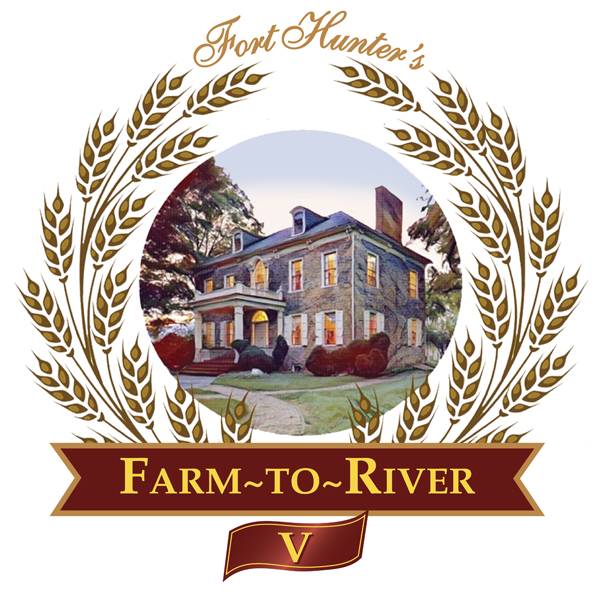 May 12, 2022Dear Fort Hunter Patron,   The Friends of Fort Hunter invite your participation as a Patron in their much-anticipated annual fundraiser, Farm-to-River V on Sunday, August 14, 2022, at the Fort Hunter Mansion on the Fort Hunter Park grounds.  Please join us this year as we note the Fort Hunter connection to the Gilded Age.On the front lawn of the Fort Hunter Mansion as the warm summer day winds down, attendees will enjoy locally sourced, homemade dinner offerings, along with local brews, wines, and live acoustic music – a Fort Hunter innovation we call our Farm-to-River experience..The garden party begins at 4:30 p.m. for our Sponsors and Patrons with seasonal delicacies and signature drinks enjoyed along the river.  Dinner follows at 6 p.m.Our generous Patrons provide continued investment in the fabric of Fort Hunter Mansion and Park.  Our park and programming are more popular than ever, and our donors deserve our thanks and recognition of their contributions to our success.Please join our celebration as a Reily, McAllister or Hunter Patron.  Our Patrons are recognized with a prominent listing in the formal invitation, the evening program, and in The Chronicler, the Friends of Fort Hunter newsletter.  Kindly RSVP using the enclosed Patron Response Form by July 1, 2022, to ensure your listing is placed in our printed materials. We will also honor requests to remain anonymous.Event sponsorships are also available.  For offer details, please visit our website https://forthunter.org/events/farm-to-river-5/.  On behalf of the Friends of Fort Hunter, we are most grateful for your steadfast and generous support, and we look forward to sharing our goals and celebrating our successes with you in August at this fun and localized twist on a farm-to-river experience.Respectfully, 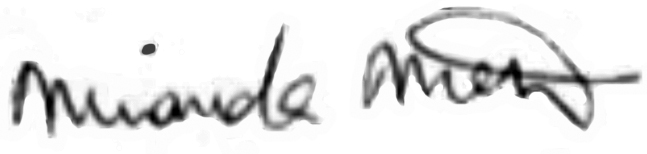 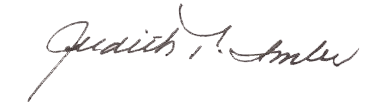 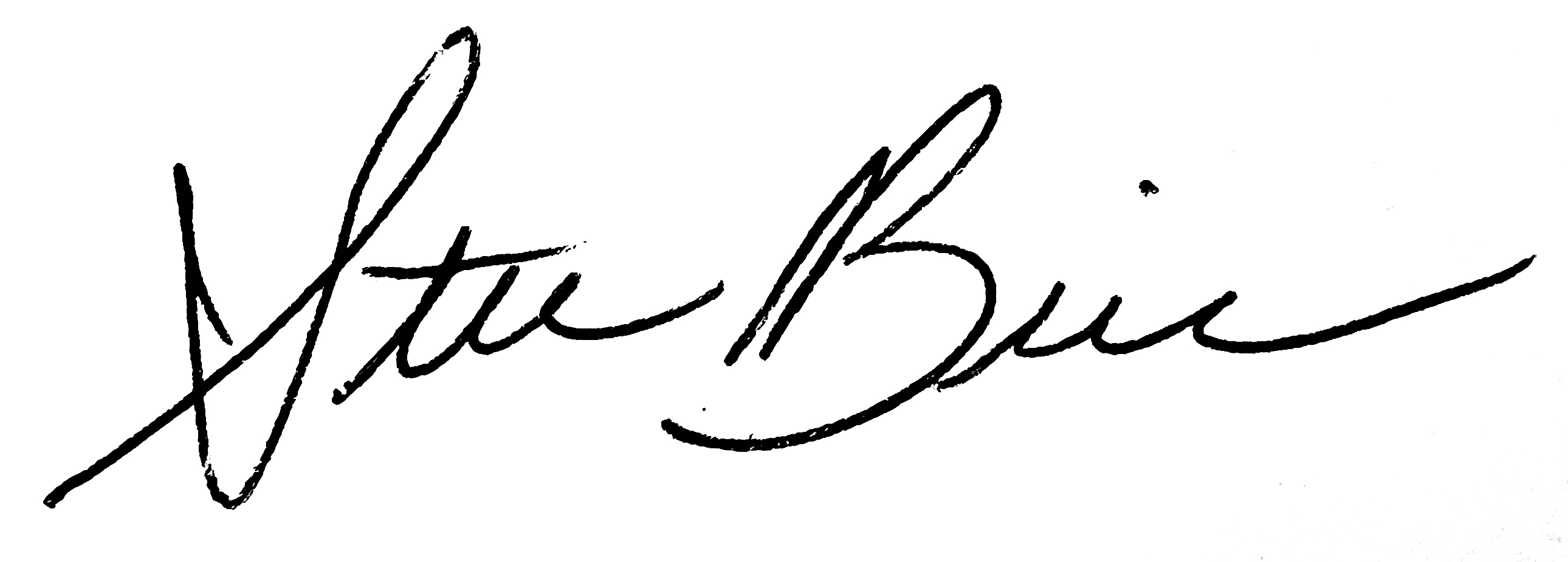 Miranda Metz 			Steve Brindle			   Judith ImlerEvent Co-Chair		Event Co-Chair		   Honorary Co-ChairA fundraising event of The Friends of Fort Hunter Sunday, August 14, 2022Name__________________________________________________________________Address_________________________________________________________________
Phone _________________________Email____________________________________Circle Chosen Sponsor or Patron Level Per Options Below:Reily Patron_____________________	2 Tickets $1000.00Reily Patron_____________________	Non-Attending $500.00
McAllister Patron_________________ 	2 Tickets $500.00McAllister Patron_________________	Non-Attending $250.00
Hunter Patron____________________ 	2 Tickets $300.00Hunter Patron____________________ 	1 Ticket $150.00Co-Brand Sponsors_______________ 	8 Tickets $5,000Table Station Sponsors____________ 	6 Tickets $2,500General Sponsors_________________	4 Tickets $1,500For complete details on Sponsorship offerings, please visit https://forthunter.org/events/farm-to-river-5/
Total Enclosed $__________ Please make checks payable to: The Friends of Fort Hunter  OrVisa / MasterCard $________ Card No. _____________________________________________Exp. _________ 3 digit CVC # (on reverse of card)__________ Please Note: Credit Card Fees will apply.Signature ___________________________________________
Please respond by July 1, 2022, to ensure listing in the formal invitation as an event patron.  Please return this form and your check or payment information to:Friends of Fort Hunter, 5300 N. Front Street, Harrisburg, PA 17110.  Questions, please call: 717-599-5188, ext 2116 Fax: 717-599-5397 Attendance grants DCPR permission to use photos taken at the event in future promotional materials.